MEASUREMENT UNIT REVIEWUnit ConversionsThe distance to the moon is 238,855 miles. How many meters is this? (1mi = 1610m)Speed of sound, 740 miles per hour, in kilometers per hour and meters/sec. Length of a C-C bond in diamond, 1.54452 Å (angstrom), in cm and m.Metric System:What is the multiplier for Mega? What is the symbol for micro? Conversions: Show all your unit conversions like this:6.2 kL = _____mL6.2 kL x 1000 L x 1000 mL = 6.2 x 106 mL                1kL           1L	3s = ____ ms3125 L = ____kL7.8 g/mL = ____ kg/L16 cm/s = ____km/ks51 kg/hr = _____g/s____nm2 = 89700000m2 ____mm3 = 1.876 m34 Mm =  _________ cmScientific NotationPerform the indicated operations and express your answer in scientific notation.(1.81 x 10-3) (1.06 x 10 20) =(5.77 x 10 –4) ( 1.71 x 10 –11) =1.17 x 104 - 3.57 x 102 =1.34 x 1024 – 2.22 x 102 =Uncertainty, Precision, Accuracy:Define PrecisionDefine AccuracyGive the correct measurement in cm: 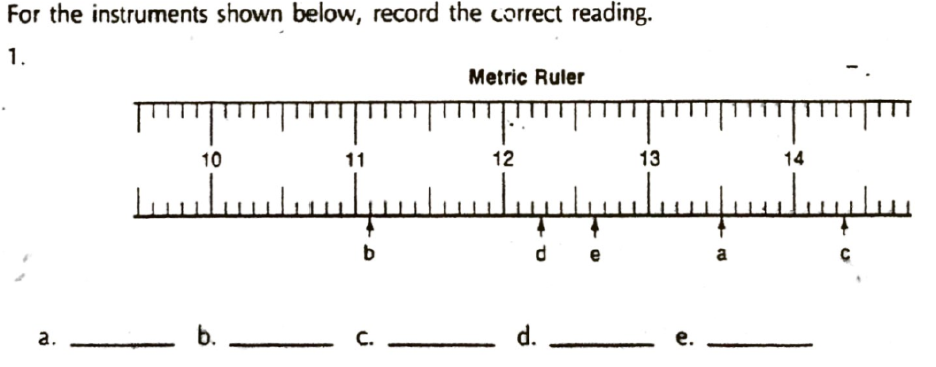 Significant FiguresHow many Sig Figs? 46.37		 0.00872	 15.285		15.285150 000 000	870 000	  0.00960	 4.59 x 10-5Round off to the indicated number of Sig Figs:195.259 (4)				e. 0.014625 (3) 24.603197 (4)			f. 52196.942  (3) 0.00000439 (2)			h. 60000. (3)216.452 (1)				i. 4356 (2)Calculate and give answers to the correct number of significant figuresa.  16.7205		b. 12.112	c. 167  =		d. 0.0000004120  =       3.84	        	   -  2.9	     - 27.3	               0.0000012785	                   +12.709 4.2 x 1.7 =		f.   14 x 0.05 =		g.  165 x 12 =9.34 x 0.07146 – 6.88 x 0.081 15 = 0.341 x (18.64 – 6.00) x 3.176 =Graphing:What is a best fit line? What is slope? What are two ways to calculate slope? Define the two types graphing relationships one the right.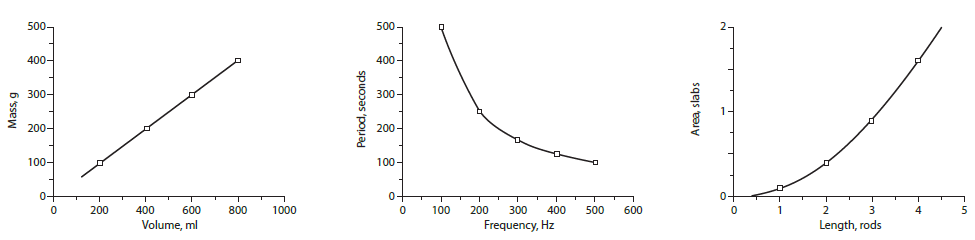 Which is the independent variable on the graph below? 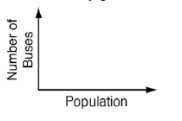 